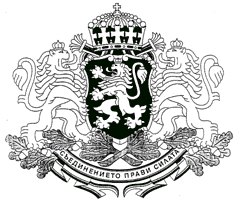 Администрация на президентаСЪДЪРЖАНИЕ:Дейност по разглеждане на молби за помилване и статистически данниПрактика на Комисията по помилванетоПредложения за прекратяване на разглежданетоПредложения за отказ от упражняване на правото на помилванеПредложения за помилванеНа основание чл. 7(4) от Правилата за работа на Комисията по помилване (ПРКП), утвърдени с Указ № 78/03.02.2017 г. на Президента на Република България1. ДЕЙНОСТ ПО РАЗГЛЕЖДАНЕ НА МОЛБИ ЗА ПОМИЛВАНЕЗа месеците януари – април  2018 г. от настоящия президентски мандат в Комисията са постъпили общо 159 молби. Комисията е провела 9 заседания, на които е решила общо 162 молби. ДВИЖЕНИЕ НА МОЛБИТЕБроят на решените молби и сроковете за тяхното разглеждане и решаване зависи от навременното получаване на информация, която Комисията изисква от други държавни органи, най-важните от които са затворните администрации.За месеците януари, февруари, март и април 2018 г. от отчетния период продължава положителната тенденция справките за осъдените от ГД ,,Изпълнение на наказанията“ към Министерството на правосъдието да постъпват регулярно, приблизително три пъти месечно, като се наблюдават инцидентни забавяния. В част от случаите е необходима уточняваща или допълнителна информация, която Комисията събира след получаване на справката за конкретното осъдено лице. Зачестяват случаите, при които са необходими и по-подробни данни от трети източници - лечебни заведения, социални служби и др., за установяване състоянието на осъдените или други обстоятелства, необходими за пълното изясняване на случая. 1.2 ПРОФИЛ НА ОСЪДЕНИТЕ МОЛИТЕЛИ1.2.1. Личен профилНай-много са молбите, постъпили от осъдените между 31 и 40 години, като се наблюдава известна тенденция към понижаване на възрастта на молителите. Приблизително 68 са осъдените лица, подали молба през периода януари – април 2018 г., които не притежават никакви професионални и трудови умения.  Повечето водят престъпен начин на живот, като се издържат основно от користни престъпления и периодични престои в затвора и  практически са социално изключени. По правило молителите без трудови навици и умения изцяло включват най-слабо образованите групи. Преобладават групите на лишени от свобода с основно образование. По-голяма част от молителите са във фактическо съжителство или сключили граждански брак. Други 44 не са в семейни отношения. Над половината молители са родители на деца, ненавършили пълнолетие, за които са длъжни да полагат грижи и да осигуряват издръжка. Сред тях преобладават такива, които нямат умения да полагат системни грижи за децата и близките си. 1.2.2. Престъпен модел и риск от рецидив И през този отчетен период преобладават молителите, извършители на користни престъпления, като от тях най-голям е броят на тези, извършили кражби, следвани от грабежите. Запазва се тенденцията посегателствата срещу личността да са следващия по-големина дял от разгледаните случаи.По-голяма част от молителите разкриват устойчив престъпен модел на поведение.  Тези видове престъпно поведение не са се повлияли от предходно наложената наказателна репресия. В по-голяма част от случаите тази резистентност се дължи на различни по вид криминогенни фактори.Отново най-голяма е групата на осъдените със среден риск от рецидив, като се отчита и голям брой на извършителите с висок риск. 2.2.3. Мотиви на осъдените молители Водещи мотиви, с които се искат помилване, са хуманитарните. На първо място са твърденията да тежко здравословно състояние, което по оценка на молителя е несъвместимо с ефективно изтърпяване на наказанието. Другата голяма група хуманитарни обстоятелства - семейните – най-често касаят твърдения на молителя, че негови деца или родители имат нужда от неговите грижи. Масово молителите от тази група не представят нито доказателства, нито достатъчно конкретно описание на реалните потребности на третите лица, за които желаят да се грижат. 2. ПРАКТИКА НА КОМИСИЯТА2.1. ПРЕДЛОЖЕНИЯ ЗА ПРЕКРАТЯВАНЕ НА РАЗГЛЕЖДАНЕТОПрез отчетния период Комисията се е произнесла с предложение за прекратяване на разглеждането по 36 молби. Най-голям брой предложения за прекратяване има, тъй като е подадена нова молба непосредствено след произнасяне на Вицепрезидента с отказ и в новопостъпилите молби не са изложени нови обстоятелства, които да налагат преразглеждане на случая. Друга част от разглеждането на молбите  е  прекратена, тъй към датата на разглеждане на молбата наказанието е било изтърпяно. Има 1 случай, в който молителят изрично се отказва от желанието си да бъде помилван с нарочна молба.2.2. ПРЕДЛОЖЕНИЯ ЗА ОТКАЗ ОТ ПОМИЛВАНЕКакто и в предходни периоди, най-голям е делът на молбите, по които Комисията е предложила на Вицепрезидента да се произнесе с отказ. Основен мотив е поставян върху липсата на изключителни обстоятелства, които обуславят приложението на помилването като институт, свързан с проявата на висша държавна милост, хуманност и милосърдие.2.3. ПРЕДЛОЖЕНИЯ ЗА ПОМИЛВАНЕПрез отчетния период Комисията е направила 3 предложения за помилване, едно от които е било уважено и Вицепрезидентът се е произнесла с Указ №1/16.01.2018 г.Другите две предложения очакват произнасяне, като по единият от случаите се налага събиране на допълнителна информация.ОБОБЩЕНА ИНФОРМАЦИОННА СПРАВКАНА КОМИСИЯТА ПО ПОМИЛВАНЕ02 януари 2018 г.  – 30 април 2018 г.Заседание, дата Заседание, дата Разпределени (за докладване в заседание) докладвани решени 08.01.2018 г.33242325.01.2018 г.1212908.02.2018 г.15292915.02.2018 г.15121201.03.2018 г.28303022.03.2018 г.22222229.03.2018 г.17171412.04.2018 г.19151519.04.2018 г.88ОБЩО:   13 заседания161                                      169                                          162161                                      169                                          162161                                      169                                          162